Badischer Tischtennisverband e.V. 			Ralf HetzelHohlweg 1/174821 Mosbach 	Mail:  rhetzel@t-online.deSCHIEDSRICHTERAUSSCHUSS___________________________________________________________________________LehrgangsausschreibungBTTV Verbandsschiedsrichterausbildung 2023Teilnehmer	Mitglieder von Vereinen des BTTV, die zum Zeitpunkt der Prüfung mindestens 16 Jahre alt sind und über hinreichende Regelkenntnisse (TT-Regel A, TT-Regel B, WO DTTB inkl. AB-BTTV ) verfügen.Die Unterlagen zu den TT-Regeln und der WO sind in der Rubrik Schiedsrichter auf der Homepage des BTTV einzusehen.                                   Mindestanzahl für die Durchführung eines Lehrgangs sind 12-15 Teil-nehmer, maximal 20 Teilnehmer, es entscheidet der Eingang der Anmeldung.Anmeldeschluss	04.11.2023Lehrgangsort	            Samstag Online über eine Teams-Sitzung			Sonntag: in Präsenz, Ort wird noch festgelegtLehrgangstermine:	Samstag,  11. November 2023 		9.00 Uhr bis ca. 17.00 Uhr
Sonntag,   12. November 2023	 	9.00 Uhr bis ca. 14.00 UhrPrüfungstermin 	16. oder 17. Dezember 2023                                   in Viernheim (genauer Termin wird bei der Ausbildung bekanntgegeben.Teilnehmergebühr	60,00 EUR                                   Die Anmeldung verpflichtet zur Entrichtung der Teilnehmergebühr !	Damit sind abgegolten:Lehrgangs- und PrüfungsteilnahmeSR-Erstausstattung: 
Schiedsrichterhemd, SR-Tasche mit folgendem Inhalt: 
Karten je 2x (gelb / rot / weiß) , 
Netzlehren je 1x Metall / Kunststoff, 
Wähl Chip, Wasserwaage,
Namen-Schild, OSR-Schild.Die Fahrtkosten sind von den Teilnehmern zu tragen. Anmeldungen an	Badischer Tischtennis-Verband e.V.           		            Badener Platz 6                                   69181 Leimen                                   e-mail: info@battv.deNotwendige Angaben bei der Anmeldung:NameStraßeWohnortGeb. DatumTelefon Nr.E-Mail AdresseVereinZwecks Fahrgemeinschaften würden wir gerne die Emailadresse und den Wohnort an die Teilnehmer verteilen. Bitte ankreuzen: ja, einverstanden nein, keine Verteilung gewünscht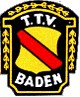 